WYKAZ NIERUCHOMOŚCI PRZEZNACZONYCH DO DZIERŻAWYDziałając na podstawie art. 35 ustawy z dnia 21 sierpnia 1997 r. o gospodarce nieruchomościami (Dz. U.  z 2023 r poz.344  z późn. zm.) podaje się do publicznej wiadomości wykaz nieruchomości przeznaczonych do dzierżawy– z zasobu nieruchomości stanowiących własność Gminy Skąpe.Niniejszy wykaz podlega wywieszeniu na tablicy ogłoszeń w siedzibie Urzędu Gminy Skąpe przez okres 21 dni od dnia 08 lutego 2024 r do 01 marca 2024 r.	Wójt Gminy Skąpe	/-/ Zbigniew WochLp.Oznaczenie nieruchomości według księgi oraz katastru nieruchomościPowierzchnia nieruchomości przeznaczonej do dzierżawy Opis nieruchomości przeznaczonej do najmuPrzeznaczenie nieruchomości 
w studium/mpzpSposób i termin zagospodarowania nieruchomościWysokość opłat 
z tytułu najmuTermin wnoszenia opłatZasady aktualizacji opłat1ZG1S/00041090/5działka nr 11obręb Łąkiegmina SkąpeB–tereny mieszkaniowegrunt o pow. 281,74 m2Grunt o pow. 0,0304 ha zabudowany budynkiem starej remizy strażackiej. Teren posiada dostęp do drogi gminnej dz. nr. 139. Teren jest nieuzbrojony. Na działce mieści się słup energetyczny niskiego napięcia wraz z liniami napowietrznymi. Budynek zlokalizowany w centralnej części działki jest parterowy, niepodpiwniczony, niewyposażony w instalacje wodociągową, kanalizacyjną, CO, gazową, wentylację elektryczną. W Studium Uwarunkowań i Kierunków Zagospodarowania Przestrzennego Gminy, uchwalonym Uchwałą Rady Gminy Skąpe Nr XXXVII/204/02 w dniu 30 września 2002 r., zmienione Uchwałą Rady Gminy Skąpe Nr X/58/2011 z dnia 22 czerwca 2011 r., zmienione uchwałą Rady Gminy Skąpe Nr XXXVI/305/2021 z dnia 24.09.2021 r. grunt znajduje się w strefie osadnictwa wiejskiegoumowa dzierżawy na czas nieoznaczonygrunt -> 281, 74 m2 – cele rolniczeZgodnie z §1 pkt 2 Zarządzenia nr 154/2022 z dnia 31.10.2022 r. stawka wynosi: 0,15 zł/m2 netto rocznie +23% VATdo 31 marca każdego roku jednakże w 2024 r. termin wnoszenia opłat jest określony w umowie.Czynsz podlegał będzie corocznej waloryzacji 
o średnioroczny wskaźnik wzrostu cen towarów i usług konsumpcyjnych za rok poprzedni.2ZG1S/00024049/8 działka nr 333/122, obręb Międzylesie, gmina SkąpeBp- zurbanizowane tereny niezabudowane lub w trakcie zabudowy19,3441 haGrunt przeznaczony do dzierżawy o pow. 15 m2 znajduje się w ciągu garażowym przy bloku nr 27 w Ciborzu. Na gruncie postawiony jest garaż blaszany ze środków własnych dzierżawcy. 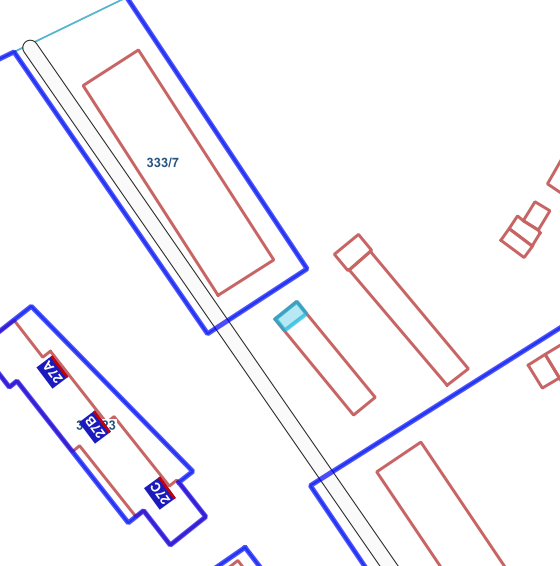 W Studium Uwarunkowań i Kierunków Zagospodarowania Przestrzennego Gminy, uchwalonym Uchwałą Rady Gminy Skąpe Nr XXXVII/204/02 w dniu 30 września 2002 r., zmienione Uchwałą Rady Gminy Skąpe Nr X/58/2011 z dnia 22 czerwca 2011 r., zmienione uchwałą Rady Gminy Skąpe Nr XXXVI/305/2021 z dnia 24.09.2021 r fragment gruntu 333/113 znajduje w obszarze jednostek osadniczych z dużym udziałem funkcji usługowo-produkcyjnychUmowa dzierżawy na czas nieoznaczony na cele garażoweZgodnie z §1 pkt 3 Zarządzenia nr 154/2022 z dnia 31.10.2022 r. stawka wynosi: 0,50 zł/m2 netto rocznie +23% VATdo 31 marca każdego roku jednakże w 2024 r. termin wnoszenia opłat jest określony w umowie.Czynsz podlegał będzie corocznej waloryzacji 
o średnioroczny wskaźnik wzrostu cen towarów i usług konsumpcyjnych za rok poprzedni.